Пояснительная записка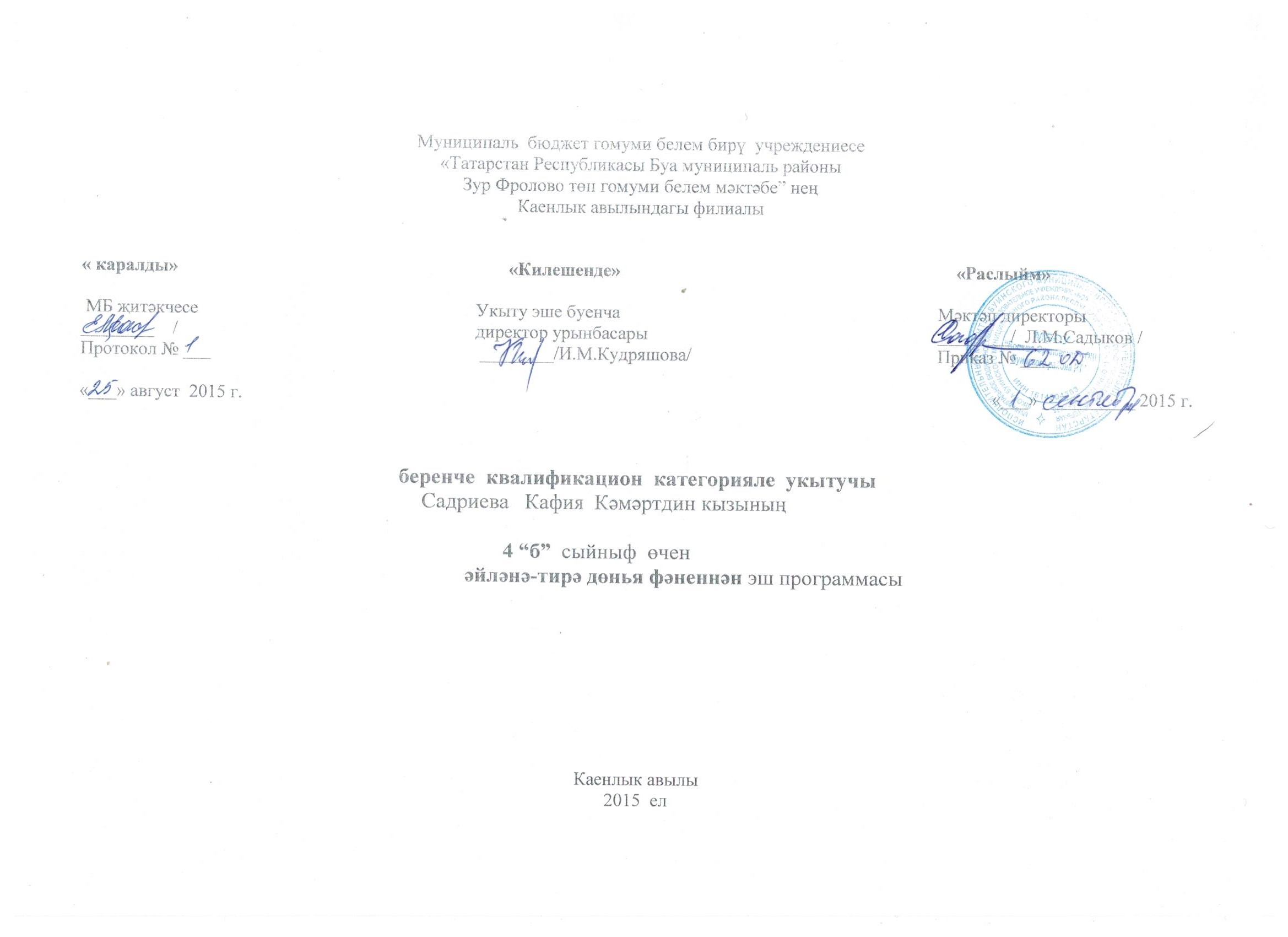 Рабочая программа разработана в соответствии с основными положениями Федерального государственного образовательного стандарта начального общего образования Федерального государственного образовательного стандарта начального общего образования  (утвержден приказом Минобрнауки России от 6 октября . №373, зарегистрирован 22 декабря . № 17785, с Концепцией духовно-нравственного развития и воспитания личности гражданина России, планируемыми результатами начального общего образования; Федерального  Закона РФ «Об образовании в РФ» (от 29.12.2012 №273-Ф3); Закона Республики Татарстан «Об образовании» (в действующей редакции);Учебного плана МБОУ «Больше-Фроловская  ООШ Буинского  муниципального района Республики Татарстан» на 2015-2016 учебный год Образовательной программы  МБОУ«Больше-Фроловская  ООШ Буинского  муниципального района Республики Татарстан» ;Федерального перечня учебников, рекомендованных (допущенных) к использованию в образовательном процессе в образовательных учреждениях, реализующих программы общего образования и имеющих государственную аккредитацию на 2015-2016 учебный год;Санитарно-эпидемиологическими правилами и нормативами (СанПиН 2.4.2. 2821-10 «Санитарно-эпидемиологические требования к условиям и организации обучения в общеобразовательных учреждениях» (зарегистрированными в Минюсте России 3 марта  2011 года, регистрационный №19993примерной программы по предмету «Окружающий мир» и на основе авторской   программы. А. А. Плешакова, М. Ю. Новицкой  «Окружающий мир», 4 класс.Цели изучения предмета «Окружающий мир» в начальной школе:формирование целостной картины мира и осознание места в нём человека на основе единства рационально-научного познания и эмоционально-ценностного осмысления ребёнком личного опыта общения с людьми и природой;духовно-нравственное развитие и воспитание личности гражданина России в условиях культурного и конфессионального многообразия российского общества.Основной задачей реализации содержания предмета является формирование у ребёнка: уважительного отношения к семье, к городу или деревне, а также к региону, в котором проживают дети, к России, её природе и культуре, истории;понимания ценности, целостности и многообразия окружающего мира, понимание своего места в нём;модели безопасного поведения в условиях повседневной жизни и в различных опасных и чрезвычайных ситуациях;психологической культуры и компетенции для обеспечения эффективного и безопасного взаимодействия в социумеИнформация  об используемом учебнике.Плешаков А. А., Новицкая М.Ю. Окружающий мир. Учебник. 4 класс. В 2 ч. Ч.1, Казань. Татарское книжное издательство, 2014  Плешаков А. А., Новицкая М.Ю. Окружающий мир. Учебник. 4 класс. В 2 ч. Ч.2, Казань. Татарское книжное издательство, 2014 годОбоснование  выбора примерной или авторской программы для разработки рабочей программы.ПрограммаОкружающий мир. Рабочие программы. 1-4 классы. –М.: Просвещение (А.А. Плешаков, М. Ю. Новицкая)- Соответствует Федеральному государственному образовательному стандарту начального общего образования  - Рекомендована Министерством образования и науки РФ к использованию в образовательном процессе в образовательных учреждениях. Информация  о внесенных изменениях в примерную или авторскую программу Распределение часов  по темам курсаОбщая характеристика учебного предметаОсновные методы работы на уроке:  беседа, объяснение, устный опрос, взаимопроверка;  самоконтроль.Формы организации деятельности обучающихся:    парная, индивидуальная.Логические связи данного предмета с другими предметами: литературное чтение, литературное чтение (тат)., ИЗО, технологияОписание места учебного предмета в учебном планеВсего 6 8 часов;   в неделю 2 часа.Плановых контрольных уроков (тест) – 4 часа Промежуточная  аттестация  (тест) – 1 час.Ценностные ориентиры содержания учебного предмета «Окружающий мир»      Специфика предмета Окружающий мир состоит в том, что он, имея ярко выраженный интегративный характер, соединяет в равной мере природоведческие, обществоведческие, исторические знания и даёт обучающемся материал естественных и социально-гуманитарных наук, необходимый для целостного и системного видения мира в его важнейших взаимосвязях.      Особенность подхода УМК «Окружающий мир», предложенного А.А. Плешаковым и М.Ю. Новицкой, состоит в гармоничном соединении естественнонаучных сведений и опыта гуманитарных наук. Ведущей идеей становится объединение мира природы и мира культуры. С этой позиции окружающий мир рассматривается как природно-культурное целое, а человек как часть природы, как создатель культуры и как ее продукт. Включение в содержание курса компонентов культуры (норма, ценность, идеал) создает условия для формирования личности ребенка, помогает понять и принять гуманистические ценности общества, определить свое место в мире природы и человеческого бытия. Культурологическая составляющая курса позволяет активно использовать в учебнике литературные произведения, фольклор, художественное и музыкальное наследие.        Таким образом «Окружающий мир» как предмет может выполнять интегрирующую роль в системе обучения младшего школьника и создать целостное восприятие окружающего мира. Содержание курса охватывает широкий круг вопросов, при этом природа, человек и общество рассматриваются в их неразрывном, органичном единстве. Это обеспечивает целостное восприятие окружающего мира, создает условия для присвоения новых знаний, формирования и осознания правил, обязанностей и норм взаимодействия человека и природы, человека и общества. Важно отметить, что авторы создают систему восприятия окружающего мира, отправной точкой, центром которого является сам ребенок. Этот прием позволяет активизировать деятельность ученика на уроке. Познание окружающего мира осуществляется через призму личностного восприятия каждым ребенком образов, красок и звуков природы и культуры. Наблюдая и исследуя окружающий мир, обучающийся делает для себя открытия многогранных связей человека и природы, закономерных связей живой и неживой природы, связи всего живого на Земле. Более глубоко по сравнению с жизненным опытом ребенка познается мир ближнего социального окружения: роль школы, самоценность семьи, семейных традиций и культурного наследия народа как составляющих духовное богатство человека.  Значение курса состоит в том, что в ходе его изучения школьники овладевают основами практико-ориентированных знаний о человеке, природе и обществе, учатся осмысливать причинно-следственные связи в окружающем мире, что обеспечивает широкое внедрение регионального компонента , содержащий многообразный материал о природе и культуре Татарстана. Существенная особенность курса состоит в том, что в нём заложена содержательная основа для широкой реализации межпредметных связей всех дисциплин 3 класса.     Предмет Окружающий мир использует и тем самым подкрепляет умения, полученные на уроках чтения, русского языка и математики, музыки и изобразительного искусства, технологии и физической культуры, совместно с ними приучая детей к рационально-научному и эмоционально-ценностному постижению окружающего мира.     Знакомство с началами естественных и социально-гуманитарных наук в их единстве и взаимосвязях даёт ученику ключ (метод) к осмыслению личного опыта, позволяя сделать явления окружающего мира понятными, знакомыми и предсказуемыми, найти своё место в ближайшем окружении, прогнозировать направление своих личных интересов в гармонии с интересами природы и общества, тем самым обеспечивая в дальнейшем как своё личное, так и социальное благополучие.     Предмет Окружающий мир представляет детям широкую панораму природных и общественных явлений как компонентов единого мира. В основной школе этот материал будет изучаться дифференцированно на уроках различных предметных областей: физики, химии, биологии, географии, обществознания, истории, литературы и других дисциплин. В рамках же данного предмета благодаря интеграции естественнонаучных и социально-гуманитарных знаний могут быть успешно, в полном соответствии с возрастными особенностями младшего школьника решены задачи экологического образования и воспитания, формирования системы позитивных национальных ценностей, идеалов взаимного уважения, патриотизма, опирающегося на этнокультурное многообразие и общекультурное единство российского общества как важнейшее национальное достояние России. Таким образом, курс создаёт прочный фундамент для изучения значительной части предметов основной школы и для дальнейшего развития личности.Результаты изучения курсаРезультатами освоения программы «Окружающий мир являются личностные, метапредметные и предметные результаты.Личностные результаты1. Формирование основ российской гражданской идентичности, чувства гордости за свою Родину, российский народ и историю России, осознание своей этнической и национальной принадлежности; ценности многонационального российского общества, становление гуманистических и демократических ценностных ориентаций. 2. Формирование целостного, социально ориентированного взгляда на мир в его органичном единстве и разнообразии природы, народов, культур и религий. 3. Формирование уважительного отношения к иному мнению, истории и культуре других народов. 4. Овладение начальными навыками адаптации в динамично изменяющемся и развивающемся мире.5. Принятие и освоение социальной роли обучающегося, развитие мотивов учебной деятельности и формирование личностного смысла учения.6. Развитие самостоятельности и личной ответственности за свои поступки, в том числе в информационной деятельности, на основе представлений о нравственных нормах, социальной справедливости и свободе.7. Формирование эстетических потребностей, ценностей и чувств.8. Развитие этических чувств, доброжелательности и эмоционально-нравственной отзывчивости, понимания и сопереживания чувствам других людей.9. Развитие навыков сотрудничества со взрослыми и сверстниками в разных социальных ситуациях, умения не создавать конфликтов и находить выходы из спорных ситуаций.10. Формирование установки на безопасный, здоровый образ жизни, наличие мотивации к творческому труду, работе на результат, бережному отношению к материальным и духовным ценностям.Метапредметные результаты1. Овладение способностью принимать и сохранять цели и задачи учебной деятельности, поиска средств её осуществления. 2. Освоение способов решения проблем творческого и поискового характера.3. Формирование умения планировать, контролировать и оценивать учебные действия в соответствии с поставленной задачей и условиями её реализации, определять наиболее эффективные способы достижения результата.4. Использование знаково-символических средств представления информации для создания моделей изучаемых объектов и процессов, схем решения учебных и практических задач.5. Активное использование речевых средств и средств информационных и коммуникационных технологий (далее — ИКТ) для решения коммуникативных и познавательных задач. 6. Овладение навыками смыслового чтения текстов различных стилей и жанров в соответствии с целями и задачами, осознанно строить речевое высказывание в соответствии с задачами коммуникации и составлять тексты в устной и письменной формах.7. Овладение логическими действиями сравнения, анализа, синтеза, обобщения, классификации по родовидовым признакам, установления аналогий и причинно-следственных связей, построения рассуждений, отнесения к известным понятиям.8. Овладение начальными сведениями о сущности и особенностях объектов, процессов и явлений действительности (природных, социальных, культурных, технических и др.) в соответствии с содержанием конкретного учебного предмета.9. Овладение базовыми предметными и межпредметными понятиями, отражающими существенные связи и отношения между объектами и процессами.10. Умение работать в материальной и информационной среде начального общего образования (в том числе с учебными моделями) в соответствии с содержанием конкретного учебного предмета.Предметные результаты1. Понимание особой роли России в мировой истории, воспитание чувства гордости за национальные свершения, открытия, победы.2. Уважительное отношение к России, родному краю, своей семье, истории, культуре, природе нашей страны, её современной жизни.3. Осознание целостности окружающего мира, освоение основ экологической грамотности, элементарных правил нравственного поведения в мире природы и людей, норм здоровьесберегающего поведения в природной и социальной среде.4. Освоение доступных способов изучения природы и общества (наблюдение, запись, измерение, опыт, сравнение, классификация и др. с получением информации из семейных архивов, от окружающих людей, в открытом информационном пространстве). 5. Развитие навыков устанавливать и выявлять причинно-следственные связи в окружающем мире.Содержание программного материала.Распределение часов  по темам курсаВ процессе изучения проводятся экскурсии в природу, экскурсии научно-просветительного характера, практические работы в классе, различного рода наблюдения, осуществляемые детьми под руководством учителя или самостоятельно. Мы – граждане единого Отечества (12 ч)Духовно-нравственные и культурные ценности – основа жизнеспособности российского общества. Значение понятий «гражданин», «гражданское общество», «соотечественник»Российский народ как сообщество граждан, связанных едиными целями и интересами. Факторы, объединяющие граждан России между собой: память о прошлом, созидательный труд в настоящем и надежды на будущее. Государственный язык и символика России (герб, флаг, гимн)Конституция РФ как документ, раскрывающий вопросы государственного устройства страны, свободы, прав и обязанностей её граждан. Статьи Конституции РФ и нравственные правила, выработанные в отечественной и мировой культуреФормирование представления о Конвенции о правах ребёнка, о её главной идеи. Важность Десятого принципа Декларации прав ребенка ООН. Специальная лексика Федерального закона о правах ребенка, Всеобщей Декларации прав человека и Декларации прав ребенка ООНОсобенности государственного устройства РФ как независимой демократической республики и Конституция страны. Президент Российской Федерации – глава государства. Три ветви государственной властиОсобенности субъектов РФ в зависимости от принадлежности к той или иной группе. Устройство региональных органов государственной власти. Республики РФ как субъекты Российской Федерации. Субъекты РФ на карте РоссииУстройство государственной границы в настоящее время и в старину. Цель обустройства государственной границы. Ближайшие соседи России в миреПутешествия в Беларусь и Монголию. Добрососедство разных стран на Земле как культурная ценностьТворческое сотрудничество как общественно значимая ценность в культуре народов России и мира. Родные языки и творчество народов России как источник сведений о прошлом и носитель нравственных норм и идеалов. Жизнь и деятельность создателя национальной письменности как хранителя культурного наследия своего народа и всей РоссииДиалог культур народов России как способ взаимного духовного и культурного обогащения. Роль русского языка и культуры в творчестве выдающихся деятелей культуры народов России, в сложении общенациональных российских нравственных норм и идеалов. Жизнь и творчество выдающихся деятелей культуры народов России (в том числе своего края) как создателей общего культурного наследия нашего Отечества Выполнение проектной работы – групповая деятельностьПо родным просторам (20 ч)Физическая карта России. Россия – самая большая по территории страна мира. Общее представление о природе России (с опорой на физическую карту)Формы земной поверхности: равнины, горы, низменности, возвышенности, холмы, балки, овраги. Равнины и горы России. Особенности поверхности родного края (краткая характеристика на основе наблюдений)Полезные ископаемые России, их роль в хозяйстве страны, условные обозначения на карте. Нефть и природный газ – важнейшие подземные богатства России. Бережное отношение к полезным ископаемымРеки России, из значение в жизни людей, обозначение на карте. Части рек. Разнообразие рек России. Крупнейшие и наиболее известные реки нашей страныОзёра России, их значение в жизни людей, обозначение на карте. Разнообразие озёр России. Крупнейшие и наиболее известные озёра нашей страны.Моря, омывающие берега России, их принадлежность к трем океанам, роль в жизни людей. Сравнительная характеристика Белого и Чёрного морейПриродные зоны России: общее представление, основные природные зоны, порядок их смены в направлении с севера на юг. Карта природных зон России. Причины смены природных зон. Представление о высотной поясностиЗона арктических пустынь. Природные условия, растительный и животный мир арктических пустынь. Экологические связи в зоне арктических пустынь. Научные исследования на островах Северного Ледовитого океанаЗона тундры. Природные условия, растительный и животный мир тундры. Экологические связи в тундровом сообществе. Оленеводство – основное занятие северных народовЛесотундра как переходная зона между тундрой и лесами. Лесные зоны России: зона тайги, зона смешанных и широколиственных лесов. Природные условия, растительный и животный мир лесных зон. Экологические связи в лесных сообществахЛесостепь как переходная зона между лесами и степями. Зона степей. Природные условия, растительный и животный мир степей. Экологические связи в степном сообществе. Сельскохозяйственная деятельность людей в зоне степей и ее экологические последствияПолупустыня как переходная зона между степями и пустынями. Зона пустынь. Природные условия, растительный и животный мир пустынь. Экологические связи в пустынном сообществе.Черноморское побережье Кавказа. Субтропическая зона. Природные условия. Растительный и животный мир Черноморского побережья Кавказа, экологические связи в природе этих мест. Город-курорт Сочи – главная здравница страныОсобенности хозяйственной жизни народов России. Зависимость ее от особенностей природных зон обитания. Ландшафт, растительный и животный мир родного края в загадках, пословицах, сказках, преданиях, местных названияхОсобенности кочевого и оседлого образа жизни некоторых народов Сибири, различия бытового уклада, основных занятий и обычаев в соответствии с характерными чертами природных зон их традиционного обитанияЭкологические проблемы и охрана природы в разных природных зонах РоссииРастения и животные из Красной книги России, обитающие в различных природных зонах, и меры по их охранеЗаповедники и национальные парки России, расположенные в различных природных зонах, их вклад в охрану природы страныСоставление «Альбома путешествий», организация выставок этих альбомовПутешествие по реке времени (26 ч)Героико-эпические песни, предания. Сказания, легенды как форма устной памяти о прошлом до изобретения письменности. Два значения понятия история: как науки. Исследующей события, происшедшие в мире человеческих сообществ, и как последовательности и причинно-следственной взаимосвязи этих событий во времени. Традиции счета исторического времени и схематичное представление хронологии (схема «Река времени», лента времени). Роль и место Геродота и летописца Нестора в мировой и отечественной исторической наукеРоль археологии в изучении прошлого. Особенности работы археологов. Олень – золотые рога: археологические находки из скифских курганов и в Сибири. Российские ученые-археологи, их вклад в мировую и отечественную историческую науку«Повесть временных лет» - древнерусская летопись. Многообразие славянских и неславянских племен, обитавших на Восточно-европейской равнине. Связь названий славянских племён с особенностями мест обитания и именами предполагаемых родоначальниковДревние торговые пути, их значение в объединении разных племён в единое Древнерусское государство. Роль городов в создании и распространении единой древнерусской культуры. Берестяные грамоты в археологических раскопках Великого Новгорода как доказательство грамотности населения Древней РусиВажнейшие деяния княгини Ольги, князей Владимира Святого и Ярослава Мудрого, их роль в развитии древнерусской культуры и государственности. Последствия для истории и культуры России выбора князя Владимира, крестившего Древнюю Русь: вхождение страны в ряд христианских государств мира, принятие славянской письменности, утверждение духовно-нравственных ориентиров христианстваРоль князей Владимира Святого, Ярослава Мудрого, Владимира Мономаха, Юрия Долгорукого, Андрея Боголюбского в расширении границ Древнерусского государства на северо-восток, в становлении и развитии Владимирско-Суздальской РусиЭпоха княжеских междоусобиц и монголо-татарское нашествие на Древнюю Русь. Военная угроза стране со стороны Запада. Древнерусские князья Александр Невский, Даниил Московский и их потомки в борьбе за независимость и объединение разрозненных княжеств вокруг Москвы. Идея единства в композиции иконы Андрея Рублёва, написанной по благословению Сергия Радонежского, и объединение войск русских княжеств на Куликовом полеЭпоха укрепления и расширения Московского княжества во время правления князя Ивана III. Деятельность Ивана Грозного – первого царя Московской РусиДеяния соотечественников в XVI – XVII вв. Развитие самых разных направлений деятельного творчества людей: летописание, книгопечатание, открытие новых земель, строительство новых городов, забота о благоустройстве материальной и духовной жизни человекаСобытия Смутного времени в жизни страны. Борьба за независимость и единство Отечества. Князь Дмитрий Пожарский гражданин Козьма Минин как выдающиеся носители базовых национальных ценностей. Поволжские города, объединившиеся для второго народного ополчения под руководством князя Дмитрия Пожарского и гражданина Козьмы МининаПреобразования в жизни страны во времена первых царей династии Романовых и в эпоху Петра I. Создание отечественных армии и флота, промышленности, науки и образования. Санкт-Петербург – новая столица обновлённой РоссииДеятельность великих соотечественников в послепетровское время. Преобразования в жизни страны в послепетровскую эпоху. Вклад М.В. Ломоносова, А.В. Суворова, Ф.Ф. Ушакова в развитие науки, образования, промышленности, в укрепление авторитета России в мире. Память о великих соотечественниках В России и за рубежом. Понятия «честь учёного, воина, гражданина», «достоинство Отечества», «общее благо» как культурная ценностьОтечественная война 1812 г. и народная историческая память. Ход войны, ее народный характер. М.И. Кутузов как национальный полководец, истинный сын Отечества. Сохранение памяти об Отечественной войне 1812 г. в России и за рубежом. Деятельность военно-исторических клубов современной России как факт живой исторической памяти народаРоссийская империя в XIX в. Развитие промышленности и торговли. Строительство первых железных дорог в России. Транссибирская магистраль – крупнейшая железная дорога в мире. Достижения России, представленные на всемирной выставке в Париже 1900 г. Наши соотечественники в созидательной работе российской промышленности XIX в.Развитие театрального и музыкального искусства в России в XIX – начале XX в. Создание Санкт-Петербургской и Московской консерваторий. Российские достижения, признанные во всем мире: вокальная школа басов Ф.И. Шаляпина, Дягилевские сезоны в Париже начала XX в.Мы строим будущее России (17)Особенности периода перестройки, образования Российской Федерации в 1991 г. и жизни страны в первом десятилетии  XXI в. Преобразования в экономической, политической, социальной жизни страны за этот периодПродовольственная безопасность страны – важнейшая задача современности. Положительный опыт Белгородской области в развитии современного сельского хозяйства. Виды сельскохозяйственной деятельности, которые благотворно влияют на благополучие природы и здоровье людейСотрудничество науки и промышленности, развитие городского хозяйства и гражданских инициатив в стране – важнейшая задача нашего времени. Социальная ответственность граждан – залог благополучия РоссииВыдающиеся явления в современной культурной жизни России, их значение для нашей страны и для других стран мира. Творческая работа современных народных мастеров, деятелей искусства и др. Сохранение традиционного наследия.Положительный опыт развития творческих способностей и лучших человеческих качеств сверстников, отличившихся в разных видах деятельности. Связь между личностным совершенствованием и успешным строительством будущего России, между достижением достойных целей ради собственного блага и процветанием РоссииКритерий оценок:Специфичность содержания предметов, составляющих образовательную область «Окружающий мир», оказывает влияние на содержание и формы контроля. Основная цель контроля - Проверка знания фактов учебного материала, умения детей делать простейшие выводы, высказывать обобщенные суждения, приводить примеры из дополнительных источников, применять комплексные знания. Классификация ошибок и недочетов, влияющих не снижение оценкиОшибки:.	неправильное определение понятия, замена существенной характеристики,	понятия несущественной;.	нарушение последовательности в описании объекта (явления) в тех случаях, когда она является существенной;.	неправильное раскрытие (в рассказе-рассуждении) причины, закономерности, условия протекания того или иного изученного явления;.	ошибки в сравнении объектов, их классификации на группы по существенным признакам;.	незнание фактического материала, неумение привести самостоятельные примеры, подтверждающие высказанное суждение;.	отсутствие умения выполнить рисунок, схему, неправильное заполнение таблицы; неумение подтвердить свой ответ схемой, рисунком, иллюстративным материалом;.	ошибки при постановке опыта, приводящие к неправильному результату;.	неумение ориентироваться на карте и плане, затруднения в правильном показе изученных объектов (природоведческих и исторических).Недочеты:.	преобладание при описании объекта несущественных его признаков; О неточности при выполнении рисунков, схем, таблиц, не влияющие отрицательно на результат работы; отсутствие обозначений и подписей;.	отдельные нарушения последовательности операций при проведении опыта, не приводящие к неправильному результату;.	неточности в определении назначения прибора, его применение осуществляется после наводящих вопросов;.	неточности при нахождении объекта на карте. Характеристика цифровой отметки (оценки) при устном ответе:"5" /отлично/ выставляется, если учебный материал излагается полно, логично, отсутствуют ошибки или имеется один недочет, ученик может привести примеры из дополнительной литературы."4" /хорошо/ - ответ полный, но имеются незначительные нарушения логики изложения материала."3" /удовлетворительно/ - ответ раскрыт не полно, осуществляется по наводящим вопросам, имеются отдельные нарушения в логике изложения материала."2" /плохо/ - ответ не раскрывает обсуждаемый вопрос, отсутствует полнота и логика изложения учебного материала.Нормы оценок при письменном контроле соответствуют общим требованиям.Для письменного контроля используются письменные проверочные работы, не требующих развернутого ответа с большой затратой времени, проверочные практические работы с картами, приборами, моделями, лабораторным оборудованием.Календарно-тематическое планированиеМатериально-техническое обеспечение образовательного процесса:ПрограммаОкружающий мир. Рабочие программы. 1-4 классы. –М.: Просвещение (А.А. Плешаков, М. Ю. Новицкая)Учебники: Плешаков А. А., Новицкая М.Ю. Окружающий мир. Учебник. 4 класс. В 2 ч. Ч.1, Казань. Татарское книжное издательство, 2014  Плешаков А. А., Новицкая М.Ю. Окружающий мир. Учебник. 4 класс. В 2 ч. Ч.2, Казань. Татарское книжное издательство, 2014 годРабочие тетради:А.А.Плешаков, М.Ю.Новицкая. Рабочая тетрадь «Окружающий мир» в двух частях, 4 класс, Ч 1. М.: «Просвещение», 2014 год. А.А.Плешаков, М.Ю.Новицкая. Рабочая тетрадь «Окружающий мир» в двух частях, 4 класс,  Ч 2. М.: «Просвещение», 20124год. Методическое пособие:М. Ю. Новицкая, Н. М. Белянкова, Е. В. Мартинкова, Ю. В. Саркисян.  Уроки по окружающему миру. 4 класс. Пособие для учителей общеобразовательных учреждений. Москва, «Просвещение», 2013 год Печатные пособия:Таблицы природоведческого, обществоведческого содержания в соответствии с программой обучения. Географичские исторические настенные карты.Иллюстративные материалыГотовые учебно-методические разработки, цифровые образовательные ресурсы (ЦОР), наглядные дидактические материалы, презентации, физкультминутки на Интернет-сайтах:http://www.it-n.ru/http://festival.1september.ru/ http://www.nachalka.com/                                                                                                                                                                                                                                                                                                                                                                                                                                                                                                                                                                                                                                                                                                                                                                                                                                                                                                                                                                                                                                                                                                                                                                                                                                                                                                                                                                                                                                                                                                                                                                                                                                                                                                                                                                                                                                                                                                                                                                                                                                                                                                                                                                                                                                                                                                                                                                                                                                                                                  http://www.4stupeni.ru/                                                            http://www.uroki.net/docnach.htmhttp://www.pedsovet.su/load/100                                              http://www.openclass.ru/node/324Технические средства обученияАудиторная доска с набором магнитов для крепления карт и таблицПерсональный компьютерМультимедийный проекторПриложениеИтоговая аттестационная   работа1 вариантА1. Как называется основной закон нашей страны?1)федеральный закон,                        3)декларация2)конституция                                    4)конвенцияА2.Кто является главой нашего государства?1)император                                       3)президент2)король                                             4)султанА3.Что означает выражение «до нашей эры»?1)в прошлом веке                               3)до Рождества Христова2)в прошлом тысячалетии                 4)после Рождества ХристоваА4. Какая характеристика относится к тундре?солнце никогда не поднимается высоко над горизонтом; из растительности на камнях встречаются лишайники; животные питаются рыбойкороткое лето; земля оттаивает на 1,5 м в глубину; вода не впитывается, поэтому там много болот; растения стелются по землелето теплое, но зима суровая; преобладают хвойные растения, так как они менее требовательны к теплу; животный мир разнообразенлеса образованы теплолюбивыми широколиственными растениями; растительный и животный мир богат и разнообразенА5. Какая равнина раскинулась от западных границ России до Уральских гор?Восточно-ЕвропейскаяПриволжскаяСреднесибирское плоскогорье 4)Западно-СибирскаяА6. Какое животное называют «кораблем пустыни»?сайгака	3) корсакаверблюда	4) варанаА7. Какое полезное ископаемое обладает плавкостью?глина	3) нефтьпесок	4) железная руда А8. Какая почва самая плодородная?тундровая почва	3) подзолистая почвалуговая почва	4) черноземА9. Какое степное растение имеет корни-луковицы?1)типчак	3)ирис2) ковыль	4)осокаА10. Что такое балки?1)скопление холмов                                           2) углубления с поросшими растениями склонами 3)склоны высоких гор                                        4)горы, расположенные рядамиА11. Кто вошел в историю как креститель Руси?князь Владимир	3) Александр НевскийЯрослав Мудрый	4) Петр ВеликийА12. Как звали мастера, создавшего в Москве первую типографию?Кирилл	3) Иван ФедоровМефодий	4) монах НесторА13. Какой князь разбил шведское войско на Неве?князь Олег	3) князь Ярославкнязь Владимир	4) князь АлександрВ1.	Какой заповедник был создан в пустынях?Таймырский	3) Приокско-террасный«Черные земли»	4) БаргузинскийВ2.	Что такое суверенитет?независимость государства                                           2)отсутствие товаров народного потребления на рынке3)открытая критика недостатков в жизни общества       4)резкий спад в экономической жизни страныВ3.	Что такое гражданская война?решительные действия с целью глубоких изменений в обществе              2)война между гражданами одной страны3)война граждан за свое отечество                                                                      4)военные действия против царяВ4.	Почему война 1812 г. осталась в истории под названием Отечественная?русские люди защищали границы Отечества                                     2)на борьбу за Отечество поднялся весь народ3)русская армия дошла до самого Парижа                                             4)Наполеон напал только на наше ОтечествоВ5.	Какое утверждение относится к продовольственной безопасности страны?для того чтобы урожай был богаче, необходимо использовать как можно больше удобренийстрана сама должна произюдить для себя продукты питаниячтобы прокормить наше многочисленное население, необходимо закупать продукты питания за рубежомнаселение страны должно обеспечивать себя продуктами из личных подсобных хозяйствС1. Какие объекты Всемирного природного наследия находятся на территории России?водопад Виктория                                2)Большой Барьерный риф3)Алтай                                                      4)озеро БайкалС2. Какие полезные ископаемые используют как топливо?нефть	3) каменный угольизвестняк	4) природный газСЗ. Какие достижения принадлежат Михаилу Ломоносову? 1) открытие атмосферы на Венере                                        2)строительство фабрики цветного стекла3)организация химической лаборатории                              4)открытие первого музея в России — Кунсткамеры С4. Какое значение имело крещение Руси?люди быстро избавились от старых верований                    2)новая вера сплотила русских людей3)окрепли связи Руси с другими странами                               4)стали развиваться грамотность, просвещение Ответы: А1 - 2, А2 - 3, A3 - 3, А4 - 2, А5 - 1, А6 - 2, А7 - 4,А8 - 4, А9 - 3, А10 - 2, All - 1, А12 - 3, А13 - 4, В1 - 2, В2 - 1, ВЗ - 2, В4 - 2, В5 - 2, С1 - 3,4, С2 - 1, 3,4, СЗ - 1,2, 3, С4 - 2, 3,4II вариантА1. Как называется документ, который защищает права юных жителей планеты?Всеобщая декларация прав человекаКонституция Российской ФедерацииКонвенция о правах ребенкауказ Президента Российской ФедерацииА2. Каким государством согласно Конституции РФ является наша страна?демократическая республикамонархияпрезидентская республикасоциалистическая республикаA3. Какое летоисчисление принято в России в наше время?со дня Рождества Христовасо дня основания Римасо дня правления фараоновсо дня правления президентовА4. Какая характеристика относится к зоне арктических пустынь?солнце никогда не поднимается высоко над горизонтом; из растительности на камнях встречаются лишайники; животные питаются рыбойкороткое лето; земля оттаивает на 1,5 м в глубину; вода не впитывается, поэтому там много болот; растения стелются по землелето теплое, но зима суровая; преобладают хвойные растения, так как они менее требовательны к теплу; животный мир разнообразенлеса образованы теплолюбивыми широколиственными растениями; растительный и животный мир богат и разнообразенА5. Какие горы России самые высокие?Кавказские	3) Саяныгоры Камчатки	4) УральскиеА6. Какое колючее растение охотно поедают верблюды?джузгун	3) верблюжью колючкуколосняк	4) кактусы А7. Что такое исток?начало рекиместо впадения реки в моререка, впадающая в другую рекупесчаная отмель на берегуА8. Какой вид почвы на Всемирной выставке в Париже назвали «черным алмазом»?серую лесную почву	3) подзолистую почвулуговую почву	4) черноземА9. Какое полезное ископаемое обладает пластичностью?глина	3) известнякпесок	4) гранитА10. Почему в субтропиках теплее, чем в умеренных поясах?солнечные лучи там падают отвеснопояс всегда обращен к Солнцутам много вулкановиз-за вращения Земли вокруг Солнца А11. Какой город стал столицей Древней Руси?Константинополь	3) МоскваКиев	4) Новгород А12. Кто создал славянскую азбуку?Ярослав МудрыйВладимир Красное СолнышкоКирилл и МефодийЮрий ДолгорукийА13. Кто возглавил русское войско в борьбе против польских захватчиков?Козьма МининДмитрий ПожарскийАлександр НевскийИван ГрозныйВ1. Почему война 1914 г. называется мировой?Россия воевала со всем миромв войну вступили многие государства мираРоссия попросила миравесь мир был вовлечен в эту войну В2.	Какое явление в общественной жизни страны в 1980-х гг.
назвали перестройкой?независимость государства от других государств во внешних отношениях и внутренних делахреформы, направленные на качественное изменение развития страныоткрытая критика и обсуждение недостатков в жизни обществарезкое ухудшение экономического состояния страныВ3.	Какое мероприятие не относится к социально ответственной деятельности предприятия?внедрение в производство научных разработоксохранение экологической среды регионазабота о ветеранах производстваликвидация неприбыльных производствВ4.	Кто написал слова гимна России?А.С. Пушкин	3) С.В. МихалковС.А. Есенин	4) С.Я. МаршакВ5.	Когда новый закон в России вступает в силу?когда его одобрило Федеральное собраниекогда его приняла Государственная думакогда он был составленкогда его подписал президентС1. Какие объекты Всемирного культурного наследия находятся на территории России?афинский АкропольМосковский Кремльисторический центр Санкт-ПетербургаКижиС2. Какие проблемы в экономике возникли в нашей стране в 1980-е гг.?из магазинов практически исчезли продукты питаниясельское хозяйство страны находилось в упадкеотечественные товары были низкого качествавелась борьба с неграмотностью людейСЗ. Как растения степи приспособились к продолжительному засушливому лету?узкие листья испаряют мало влагимногие растения цветут весной, пока в почве много влагилистья растений степей в виде колючеклетом надземные части растений отмирают, а в почве остаются корни-луковицыС4. Назовите государственные праздники России.1)День России                                                      3)День Конституции2)День Государственного флага РФ                 4)День милицииОтветвы:  А1 – 3,  А2 – 1,  А3 – 1,  А4 – 1,  А5 – 1,  А6 – 3,  А7 – 1,  А8 – 4,  А9 – 1,  А10 – 2,  А11 – 2,  А12 – 3,    В1 – 2,  В2 – 2,  В3 – 4,  В4 – 3,  В5 – 4,  С1 – 2, 3,4,                         С2 – 1, 2,3,                       С3 – 1,2, 4,                          С4 – 1,2,3.Оценивание работ№Наименование раздела программыавторская программарабочая программа1Мы граждане единого Отечества10 ч 12 ч.2По родным просторам18 ч20 ч.3Путешествие по Реке времени23 ч26 ч4Мы строим будущее России5 ч17 ч.5Повторение 1 ч6Резерв12 ч.2 ч.Итого:68 ч68№Наименование раздела программырабочая программа1Мы граждане единого Отечества 12 ч.2По родным просторам20 ч.3Путешествие по Реке времени26 ч4Мы строим будущее России17 ч.5Повторение 1 ч6Резерв2 ч.Итого:68№Тематическое планирование   Характеристика деятельности учащихся Планируемые результатыПланируемые результатыПланируемые результатысроки проведениясроки проведения№Тематическое планирование   Характеристика деятельности учащихся предметныеличностныеметапредметныепланфактМы – граждане единого Отечества (12ч)Мы – граждане единого Отечества (12ч)Мы – граждане единого Отечества (12ч)1.Общество – это мы!Җәмгыять ул – без!Систематизировать уже имеющиеся представления о необходимости объединения людей в сообщества. Приводить примеры распределения обязанностей и разделения труда в сообществах наших предков и в современных сообществах, выявлять общее и различное (на основе материала 2 и 3 классов). Характеризовать общие цели и интересы различных сообществ и общественных групп; определять сообщества, в которые человек входит в течение жизни. Сопоставлять понятия «гражданин» и «соотечественник», выявлять общее и различное.приводить примеры различных типов сообществ и общественных групп, называть общие цели и интересы их членовосознать ценность дружбы, единства, взаимовыручки, испытывать чувство гордости за свою страну в ходе анализа слов «Отчество» и «Родина»классифицировать сообщества по выбранному критерию, перечисляя общие цели и интересы членов сообщества; выявлять общее и различное, сравнивая распределение обязанностей и разделение труда в жизни наших предков и в современной жизни.5.092.Российский народРоссия халкы.Систематизировать уже имеющиеся представления о российском народе; называть объединяющие факторы, приводить примеры этих факторов из реальной жизни своего края как проявление общенациональной российской солидарности; характеризовать государственную символику России; оформлять Календарь памятных датназывать факторы, объединяющие граждан России в один российский народ, приводить примеры этих факторов в жизни, называть государственную символикуопределять поступки, в которых будет проявляться любовь к Родине, сопоставлять понятия «гражданин» и «соотечественник», находить общее и различное; прогнозировать свои деятельность для осуществления проектов на благо Отечества7.093.Конституция России. Россия Конституциясе.Различать права и обязанности гражданина России; приводить конкретные примеры свобод, гарантируемых гражданам России её Конституцией; устанавливать соответствие статей Конституции РФ и нравственных правил отечественной и мировой культуры; употреблять специальную лексику Конституцииприводить конкретные примеры прав и обязанностей граждан, различать права и обязанности гражданина Россииосознавать ценность труда, здоровья, семьи, материнства, отцовства, детства, образования, творческого 4.развития, культурных ценностей в ходе знакомства с Конституциейустанавливать соответствия статей Конституции РФ и нравственных правил культуры народов России, классифицировать права и обязанности граждан12.094.Права ребёнка. Бала хокуклары.Устанавливать соответствие внутреннего смысла статей о правах ребенка и нор-мы отношения к детям в культуре народов России; объяснять связь между правами и обязанностями; обсуждать вопрос о расширении прав и обязанностей ребенка по мере его взросления; приводить примеры, подтверждающие необходимость соблюдения Десятого принципа Декларации прав ребенка ООН. Употреблять специальную лексику документовзнать права ребёнка, объяснять связь между правами и обязанностей по мере взросленияосознавать свои права в соответствии с Законом о правах ребёнкаполучать информацию из текста, правильно строить речевое высказывание14.095.Государственное устройство России. Россиянең дәүләт төзелеше.Устанавливать связь особенностей государственного устройства России и положений ее Конституции; объяснять, в чём состоит роль Президента и трёх веет-вей власти в России; выдвигать предположение о том, зачем необходима независимость трех ветвей власти друг от друга. Называть имя, отчество, фамилию действующего Президентазнать государственное устройство России, объяснять в чём состоит роль Президента и значение трёх ветвей властиосознавать значимость личной ответственности за судьбу других людей и Родины планировать свои действия в новой для себя роли во время дидактической игры – Президент, Председатель правительства, Депутат19.096.Российский союз равных. Россия – тигез хокуклылар союзы.Характеризовать особенности субъектов РФ в зависимости от их принадлежности к той или иной группе; презентовать заочное путешествие в одну из республик: показывать ее положение на карте; называть и показывать столицу; составлять рассказ о природных и культурных достопримечательностях; объяснять символический смысл герба и флагаперечислять особенности субъектов РФ, принадлежность к одной из групп, особенности региональных органов государственной власти, наличие герба, гимна, флага, самобытное природное и культурное наследие, выдающиеся гражлане, показывать на карте положение Республики Татарстан, её столицуосознавать ценность культуры других народов и субъектов РФ получать информацию с помощью карты, оценивать правильность своего ответа и уровень знаний, взаимодействовать со сверстниками и взрослыми при создании проекта21.097.Государственная граница РоссииРоссиянең дәүләт чиге.По карте определять, с какими государствами Россия граничит на суше и на море; показывать на карте государственную границу России; различать границы на суше и на море; называть сопредельные с Россией страныформулировать понятие «граница», объяснять, в чём состоит цель обустройства государственной границы, показывать на карт е границу РФ, называть сопредельные государстваосмыслять правовые нормы взаимодействия стран, граница, пограничники, виза, визовый режим. таможня прогнозировать  по внешнему виду герба и флага их символическое значение, составлять рассказ о путешествии за границу в соответствии с коммуникативным задание и образцом,  представленным в данном уроке26.098.Путешествие за границу РоссииРоссиядән чит илгә сәяхәтИспользовать источники дополнительной информации, в том числе Интернет, для составления рассказа о реальном или заочном путешествии в страны ближнего зарубежья (по выбору).  По карте определять названия столиц; рассказывать о важнейших природных и культурных объектах. Моделировать ситуации общения с зарубежными сверстниками в соответствии с традициями добрососедства и гостеприимстваназывать страны ближнего зарубежья, показывать границы стран ближнего зарубежья на карте,получать эстетическое удовольствие, знакомясь с образцами культуры Белоруссии и Монголиисоставлять по образцу, данному в учебнике, рассказ о стране ближнего зарубежья, 28.099.Сокровища России и их хранители. Россия хәзинәләре һәм аларны саклаучылар.Подбирать в дополнительных источниках пословицы и поговорки, местные гидронимы (названия рек и других водоемов); анализировать их содержание. Презентовать рассказ о жизни и деятельности создателя национальной письменности. Моделировать игровые ситуации дружеского общения со сверстниками в классеиметь представление о схеме языков народов России, показывать место родного языка на схеме языковых семей народов России, знать пословицы и поговорки родного краяосознавать ценность родного языка, его красоту через   предъявление его культурно-исторических эталоновсоставлять рассказ об известном человеке своего края по образцу, извлекать информацию из таблиц, фотографий, анализировать содержание пословиц и поговорок, строить речевое высказывание через обсуждение темы3.1010.Творческий союзИҗади союзПрезентовать рассказ о жизни и творчестве выдающихся деятелей культуры народов своего края. Оценивать роль русского языка и культуры в их творчестве. Высказывать мотивированное суждение о диалоге культур народов России как способе взаимного духовного и культурного обогащения. иметь представление о роли русского языка и культуры в творчестве выдающихся деятелей культуры народов России, знать сведения о жизни и творчестве выдающихся деятелей культуры народов Россииосознавать ценность диалога культур народов России как способа их взаимного духовного и культурного обогащенияработать в группе, строить речевое высказывание – рассказ о выдающихся уроженцах своего края по образцу5.1011.Обобщение по разделу «Мы – граждане единого Отечества»“Без бер дәүләт граңданнары” бүлеге буенча гомумиләштерүПрезентовать произведения писателей своего края; называть имена их авторов; рассказывать о выдающихся художниках, музыкантах, учёных – уроженцах своего края по образцу рассказов учебника. Составлять страницу Календаря па-мятных дат, посвященную одному из деятелей родной культуры10.1012. Контрольная работа по разделу. (тест)Без бер дәүләт граңданнары” бүлек буенча контроль эшПроверка знаний и умений12.10По родным просторам (20 ч)По родным просторам (20 ч)По родным просторам (20 ч)13.Карта – наш экскурсоводКарта – безнең экскурсоводСравнивать масштаб физической карты России и карты мира, объяснять разницу.Работая  в паре, изучать условные знаки физической карты России, выделять среди них уже известные. Рассказывать по физической карте о нашей стране.Находить на физической карте России природные объекты, изображенные на фотографиях в учебнике.Анализировать текст учебника, различать информацию, которую можно получить с помощью карты, и ту, которая содержится в текстезнакомиться с задачей изучения раздела «По родным просторам», связывать изучаемый раздел с предшествующим материалом, показывать на карт е границы России, знать условные обозначения физической карты Россиииспытывать чувство гордости и ответственности за нашу Родину, богатую природой и полезными ископаемымиформулировать тему урока, сравнивать масштаб физической карты, объяснять разницу, сравнивать физическую и контурную карту, объяснять разницу, сравнивать карту и план, объяснять разницу17.1014.По равнинам и горамТигезлекләр һәм таулар буйлапНаходить на физической карте России равнины и горы, представленные на фотографиях в учебнике. Учиться показывать равнины и горы на карте. Характеризовать крупнейшие равнины и горы России. Сравнивать формы земной поверхности: холм и гору, балку и овраг. Моделировать формы земной поверхности, используя пластилин (влажный песок, глину). В ходе коллективного обсуждения выявлять связь между особенностями земной поверхности и хозяйственной деятельностью людей, их обычаями, традициями.На основе наблюдений кратко характеризовать поверхность своего края.знать основные формы рельефа России и их местоположение на карте страны, показывать равнины и горы на физической карте стран и своего региона, характеризовать крупнейшие равнины и горы Россииосознавать чувство ответственности за сохранность равнин и гор.формулировать тему урока, сравнивать формы земной поверхности: холм и гору, балку и овраг19.1015.В поисках подземных кладовых.Җир асты хәзинәләрен эзлибезРаботая в парах, изучать полезные ископаемые разных регионов России (по физической карте), рассказывать о них, соотносить условные знаки и фотографии образцов полезных ископаемых.В ходе практической работы изучать образцы полезных ископаемых, описывать их по приведенному в учебнике плану, извлекать информацию из разных источников, в том числе из атласа-определителя.Сравнивать нефть и природный газ, использовать с этой целью информацию из текста учебника.Высказывать обоснованные суждения о необходимости бережного использования полезных ископаемыхзнать основные значки полезных ископаемых на карт е России, показывать месторождения основных полезных ископаемых на карте России, изучать образцы полезных ископаемых, описывать их по приведённому в учебнике планупонимать значение полезных ископаемых в хозяйственной жизни страны и значимость работы геологовсоставлять устное описание изученных полезных ископаемых по плану, предложенному в учебнике, соотносить условные знаки и фотографии образцов полезных ископаемых24.1016.Наши рекиБезнең елгаларРаскрывать значение озёр в жизни людей. Работая в паре, находить на физической карте России озёра, представленные на фотографиях в учебнике. Учиться показывать озёра на карте.Анализировать таблицу «Глубина озер России», сравнивать озера по глубине, перечислять их в порядке увеличения (уменьшения) глубины.Характеризовать крупнейшие и наиболее известные озера России. Обсуждать свои впечатления от пребывания на озере. Кратко характеризовать озеро своего края.знать термины, обозначающие части реки (исток, устье, русло, берег, притоки), знать и показывать на картах главные реки России и своего региона, характеризовать известные реки России и своего краяпонимать значение рек в жизни людейформулировать вопросы к тексту учебника, осуществлять самопроверку, анализировать таблицу «Протяжённость рек России»26.1017.Озёра – краса РоссииКүлләр – җир күркеРаскрывать значение озёр в жизни людей. Работая в паре, находить на физической карте России озёра, представленные на фотографиях в учебнике. Учиться показывать озёра на карте.Анализировать таблицу «Глубина озер России», сравнивать озера по глубине, перечислять их в порядке увеличения (уменьшения) глубины.Характеризовать крупнейшие и наиболее известные озера России. Обсуждать свои впечатления от пребывания на озере. Кратко характеризовать озеро своего края.знать названия озёр России, характеризовать крупнейшие и наиболее известные озёра России и своего краяпонимать значение озёр в жизни людейнаходить в дополнительной литературе материалы об озёрах31.1018.По морским просторамДиңгез киңлекләре буйлапРазличать озёра и моря по существенному признаку (море – часть океана). Раскрывать значение морей в жизни людей. Работая в паре, находить на физической карте России моря, упомянутые в тексте и представленные на фотографиях в учебнике. Учиться показывать моря на карте. Соотносить моря с океанами, прослеживать по карте связь Балтийско-го, Черного и Азовского морей с Атлантическим океаном.Сравнивать Белое и Черное моря (на основании информации в учебнике).Обсуждать свои впечатления от пребывания на море. Кратко характеризовать море своего краязнать названия морей России,  показывать их на картепонимать значение морей в жизни людейразличать озёра и моря по существенному признаку (море  часть океана), сравнивать Белое и Чёрное море, соотносить моря с океанами 9 .1119.С севера на югТөньяктан көньяккаРаботая в паре, сравнивать карту природных зон России и физическую карту России, выявлять значение цветовых обозначений на карте природных зон. Определять по карте природные зоны России, рассказывать о них по карте. Анализировать схему нагревания поверхности Земли солнечными лучами, на её основе объяснять причины смены природных зон с севера на юг. Узнавать природные зоны по фотографиям характерных природных объектов, осуществлять самопроверку. Перечислять основные природные зоны России в правильной последовательностизнать условные обозначения на карте природных зон России и уметь по ней ориентироваться, знать природные зоны на территории России и своего краяосознавать красоту природы России в ходе заочного путешествия по её природным зонамформулировать свои выводы, сравнивать карту природных зон России и физическую карту России, выявлять значение цветовых обозначений на карт е природных хон, объяснять причины смены природных зон с севера на юг14.1120.В ледяной пустынеБоз чүлендәНаходить на карте природных зон России арктические пустыни, рассказывать по карте об этой зоне, учиться показывать ее на карте. Устанавливать причинно-следственные связи между положением Солнца и природными условиями зоны арктических пустынь.Работая в паре, знакомиться по рисунку учебника с животным миром зоны арктических пустынь. Выявлять признаки приспособленности животных к условиям жизни, осуществлять самопроверку по тексту учебника. Приводить примеры экологических связей в зоне арктических пустынь. Составлять характерные для этой зоны цепи питания, моделировать их освоенными способамииметь представление о понятии «зона арктических пустынь», характеризовать при родные условия, флору и фауну этой зоныпонимать важность работы полярниковсопоставлять строение тела животных с условиями их жизни и и питания, составлять цепи питания, работать в паре, узнавать по рисунку в учебнике животный мир зоны арктических пустынь16.1121.В холодной тундреСалкын тундрадаНаходить на карте природных зон России зону тундры, рассказывать по карте об этой зоне, учиться показывать ее на карте. Устанавливать причинно-следственные связи между положением Солнца и природными условиями зоны тундры.Работая в паре, знакомиться по рисунку учебника с животным миром зоны тундры. Выявлять признаки приспособленности животных к условиям жизни, осуществлять самопроверку по тексту учебника. Сравнивать природу тундры и зоны арктических пустынь. Объяснять сходство и различия.Приводить примеры экологических связей в тундровом сообществе. Составлять характерные для тундры цепи питания, моделировать их освоенными способамииметь представление о понятиях «Арктика», «тундра», приводить примеры экологических связей в тундровом сообществеосознавать необходимость охраны оленьего мха на основе рассказа «Ягель»соотносить природные условия тундры с особенностями её флоры и фауны, а также занятиями местных жителей, составлять цепи питания в тундре, работать в паре, формулировать правила экологической этики21.1122.Среди лесовУрманнар уртасындаНаходить на карте природных зон России лесные зоны, рассказывать по карте об этой зоне, учиться показывать их на карте. Устанавливать зависимость природных лесных зон от распределения тепла и влаги.Работая в паре, знакомиться по рисунку учебника с животным миром тайги. В ходе практической работы в группах определять в гербарии растения леса (с помощью атласа-определителя), готовить сообщения о них, презентовать подготовленные сообщения. Сравнивать природу лесных зон с природой тундры.Приводить примеры экологических связей в лесных сообществах. Составлять характерные для тайги цепи питания, моделировать их освоенными способамииметь представление о понятиях «тайга», «широколиственные леса», «смешанные леса», знать различие между тайгой, смешанными и широколиственны ми лесамиосознавать необходимость бережного отношения к лесусоотносить природные особенности лесов с особенностями их флоры и фауны, составлять цеп  питания в зоне лесов, понимать значение озёр в жизни людей23.1023.В широкой степиИркен даладаНаходить на карте природных зон России зоны лесостепей и степей, рассказывать по карте о зоне степей, учиться показывать их на карте. Устанавливать зависимость природы лесостепей и степей от распределения тепла и влаги.Работая в паре, знакомиться по рисунку учебника с животным миром степей. В ходе практической работы в группах знакомиться по гербарным образцам с растениями степей, выявлять признаки приспособленности этих растений к условиям жизни в степи. Сравнивать природу зоны степей с природой лесов и тундры.Приводить примеры экологических связей в степном сообществе. Составлять характерные для степи цепи питания, моделировать их освоенными способамииметь представление о понятии «зона степей», знать представителей флоры и фауны зоны степейпонимать необходимость охраны природных богатств в зоне степейсоставлять цепи питания , устанавливать зависимость природы лесостепей и степей от распределения тепла и влаги, формулировать правила экологической этики28.1024В жаркой пустынеЭссе чүлдәНаходить на карте природных зон России зоны полупустынь и пустынь, рассказывать о них по карте, учиться показывать на карте эти зоны. Устанавливать зависимость природы полупустынь и пустынь от распределения тепла и влаги.В ходе практической работы в группах знакомиться по гербарным образцам с растениями пустынь, выявлять признаки приспособленности этих растений к условиям жизни в пустыни. Работая в па-ре, знакомиться по рисунку учебника с животным миром пустыни. Сравнивать природу зоны пустынь с природой степей.Приводить примеры экологических связей в пустынном сообществе. Составлять характерные для пустыни цепи питания, моделировать их освоенными способамииметь представление о понятиях «полупустыня», «пустыня», знать представителей флоры и фауны зоны пустыньпонимать необходимость охраны пустыньустанавливать зависимость природы полупустынь и пустынь о т распределения тепла и влаги,  сравнивать природу зоны пустынь с природой степей, находить в дополнительной литературе информацию30.1025.У теплого моряҖылы диңгез буендаНаходить на карте природных зон России субтропики, рассказывать о них по карте, учиться показывать на карте эту зону. Устанавливать зависимость природных условий на Черноморском побережье Кавказа от моря и гор.В ходе практической работы в группах знакомиться по гербарным образцам с растениями Черноморского побережья Кавказа. Работая в паре, использовать рисунок и текст учебника для характеристики растительного и животного мира Черноморского побережья Кавказа. Сравнивать природу зоны субтропиков с природой пустынь.Приводить примеры экологических связей на Черноморском побережье Кавказа. Составлять характерные для этих мест цепи питания, моделировать их освоенными способамизнать местоположение субтропиков в России, находить и показывать их на карте природных зон, знать основных представителей флоры и фауны, знать природные особенности зоны тропиков, флору и фауну Черноморского побережья Кавказа, курортной зоныпонимать какие природные факторы имеют оздаравливающее значение для людейустанавливать зависимость природных природных условий на Черноморском побережье Кавказа от моря и гор, использовать рисунок и текст учебника для характеристики растительного и животного мира Черноморского побережья Кавказа5.1226.Мы – дети родной землиБез – туган җиребез балаларыСоотносить особенности хозяйственной жизни с характерными чертами природных зон обитания каждого народа; анализировать, как отражается ландшафт, растительный и животный мир родного края в загадках, пословицах, сказках, преданиях, местных названиях; моделировать ситуацию межкультурной коммуникации на основе использования этих произведенийиметь представление об особенностях хозяйственной жизни некоторых народов европейской части России, Урала и Приуралья, Сибири в соотнесении с характерными чертами природных зонпонимать красоту природы России через творчество народов  Россиисоотносить особенности хозяйственной жизни с характерными чертами природных зон обитания каждого народа, использовать дополни тельные источники информации в подготовке сообщения о народах своего края и их культуре7.1227.В содружестве с природойТабигать белән дуслыктаПо образцу учебника рассказывать о древних занятиях одного из народов России (по выбору) с использованием материалов устного изобразительно-прикладного народного творчества и дополнительных источников информации. Различать особенности бытового уклада, основных занятий и обычаев кочевого и оседлого образа жизни; показать на карте места традиционного проживания некоторых народов Россиипонимать в чём состоит различие между кочевым и оседлым образом жизни, знать особенности кочевого и оседлого образа жизни некоторых народов Сибирипонимать необходимость бережного отношения к природным ресурсам России и своего краяразличать особенности бытового уклада, основных занятий, обычаев и традиций, характерных для кочевого и оседлого образа жизни12.1228.Как сберечь природу РоссииРоссия табигатен ничек  сакларгаРаботая в группах, знакомиться по учебнику с экологическими проблемами и охраной природы в разных природных зонах. Выполнять задания в рабочей тетради. Готовить сообщение классу, презентовать его.Обобщить и проверить знания и умения за полугодиезнать об экологических проблемах в разных природных зонах России и предложениях экологов по охране природы в этих зонахосознавать значимость личностной ответственности за сохранность природыизлагать экологические проблемы и способы их решения,  вести диалог об этих решениях, делать выводы по теме урока14.1229.По страницам Красной книгиКызыл китап битләре буйлапРаботая в группах, знакомиться по учебнику с растениями и животными из Красной книги России, обитающими в разных природных зонах. Готовить сообщение классу, презентовать его.знать название и внешний вид изученных представителей флоры и фауны, занесённых в Красную книгу России и своего региона, осознавать личностную ответственность за сохранность растений и животных, занесённых в Красную книгуформулировать тему урока, делать выводы по теме урока, формулировать правила экологической этики 19.1230.По заповедникам и национальным паркамТыюлыклар һәм милли парклар буйлапРаботая в группах, знакомиться по материалам учебника с заповедниками и национальными парками России, обитающими в разных природных зонах. Готовить сообщение классу, презентовать его.знать основные заповедники и национальные парки России и своего региона, их расположение, о том, какие представители флоры и фауны в них охраняются и почему они нуждаются в охранеосознавать личностную ответственность за сохранность заповедников и национальных парковформулировать тему урока, работать в группах, готовить сообщение классу, презентовать его, формулировать правила экологической этики21.1231.Обобщение по разделу «По родным просторам»“Туган як киңлекләре буйлап” бүлеге буенча гомумиләштерү дәресе.Обобщить знания и умения по разделу26.1232.Контрольная работа  по разделу «По родным просторам»“Туган як киңлекләре буйлап” бүлеге буенча контроль эшПроверка знаний и умений   .  01Путешествие по реке времени (26 ч)Путешествие по реке времени (26 ч)Путешествие по реке времени (26 ч)33В путь по реке времениВакыт елгасы буенча юлга чыктыкНа основе устных рассказов о недавнем прошлом своего края определять их значимость для сохранения народной памяти. Различать в них поэтический вымысел и реальную историческую основу. Характеризовать народную оценку события по сюжету устного произведения. Различать два значения понятия истории. Обозначать на схеме «Река времени» даты жизни людей и события истории. Определять по дате век события. Называть имена отца истории и родоначальника древнерусского летописанияиметь представление о том, что память о прошлом России и других стран мира в древности сохранялось в устной форме (виде героико-эпических песен, преданий, сказаний, легенд, записанных позднее, после изобретения письменности)осознавать личную ответственность за сохранение памяти о прошлом нашего Отечестваразличать в легендах, преданиях, сказаниях поэтический вымысел и реальную историческую основу, определять по дате события век, в который оно произошло, и ориентироваться в схеме «Река времени»       .0134Путешествуем с археологамиАрхеологлар белән сәяхәт итәбезОписывать внешний вид археологических находок по изображениям в учебнике и в местном музее; отмечать их возраст на схеме; узнавать, соотносятся ли эти находки с письменными источника-ми; сравнивать образ оленя в сказках, преданиях и в искусстве скифов, древних народов Сибири. Рассказывать о роли российских археологов в мировой и отечественной исторической наукеописывать внешний вид археологических находок из скифских курганов по изображениям в учебнике, знать древние представления о происхождении и истории человечества, сохранённые в священных книгах и устно-поэтическом творчестве народов России и мира, иметь представление о работе археологовпонимать значимость археологических находок для сохранения памяти о прошлом своего края, соотносить археологические находки с соответствующим историческим временем или событием (на примере сокровищ из скифских курганов)     .0135В путь по страницам летописиЕлъязма битләре буенчаПоказывать на исторической карте места обитания разных племён; объяснять значение названий славянских племён; характеризовать внешний вид женских украшений по изображениям в учебнике и в местном музее; сравнивать их и находить общее и различноехарактеризовать внешний вид женских украшений по изображениям в учебнике , иметь представление об археологических находках, дополняющих сведения письменных источников о племенном многообразии населения Восточно-Европейской равниныосознавать ценность мирных отношений между людьми разного этнического происхождения, живущим на одной территориихарактеризовать связь значений славянских этнонимов (названий племён) с особенностями мест их обитания, с именами предполагаемых родоначальников племён.     .0136Истоки Древней РусиБорынгы Русь башлангычларыПоказывать на карте древние торговые пути; рассказывать о берестяных грамотах; показывать на карте древние русские города; отмечать на схеме «Река времени» век их первого упоминания в летописи; рассказывать о роли Великого Новгорода и Киева в истории Древней Руси; называть имена родоначальника правящей княжеской династии его родича, объединившего северный и южный центры Древнерусского государства. Обосновывать роль Великого Новгорода и Киева как двух истоков Древнерусского государствазнать названия городов, игравших большую роль в создании и распространении единой древнерусской культуры; определять по карте местоположение древних русских городов, иметь представление о значении находок берестяных грамот в археологических раскопках Великого Новгородапонимать значение торговли и торговых путей в объединении разных племён в единое Древнерусское государстворассказывать о роли Великого Новгорода и Киева в истории Древней Руси, сравнивать карту Древней Руси с современной картой России, рассказывать о берестяных грамотах37Мудрый выборТапкыр сайлауСоставлять схему родственных отношений княгини Ольги, князей Владимира Святого и Ярослава Мудрого; объяснять значение преемственности в их государственных поступках; обозначать век (да-ту) Крещения Руси на схеме «Река времени»; характеризовать последствия для истории и культуры России выбора князя Владимира. Узнавать архитектурный облик соборов Святой Софии в Константинополе, Киеве, Великом Новгороде.знать содержание фрагментов Повести временных лет, обозначать на схеме «Река времени» век (дату) Крещения Русиосознавать значение славянской письменности в истории и культуре России, понимать важность преемственности в государственных поступках для истории государства и жизни обществавыявлять отдельные архитектурные особенности соборов Святой Софии и в Константинополе, Киеве, Великом Новгороде, обсуждать проблему выбора, решение которой с определенных духовно-нравственных позиций ведёт к важным последствиям и в жизни отдельного человека.38Наследница Киевской РусиКиев Русе варисыСоставлять схему родственных отношений древнерусских князей; объяснять важность преемственности в их государственных поступках; перечислять и находить на карте названия городов, положивших начало Золотому кольцу; характеризовать преемственность топонимики и важнейших архитектурных сооружений Владимиразнать названия городов, положивших начало Золотому кольцу, и показывать их на карте; характеризовать важнейшие архитектурные сооружения Владимира – Золотые ворота и успенский соборпонимать важность культурного наследия, созданного предкамивыявлять преемственность Киевской и Владимиро-Суздальской Руси в топонимике и архитектуре Киева и Владимира, составлять схему родственных отношений древнерусских князей39Москва – преемница ВладимираМәскәү – Владимир дәвамчысыХарактеризовать роль князя Александра Невского, князя Даниила Московского и его потомков; составлять схему их родственных отношений; объяснять важность преемственности в их государственных поступках; сравнивать Успенский собор в Московском Кремле и во Владимире; интерпретировать идейный смысл иконы Андрея Рублева «Троица» и важность его для межличностных отношений людей с древности до современностииметь представление о жизни Древней Руси в эпоху междоусобиц, монголо-татарского нашествия, военной угрозы со стороны западапонимать важность для межличностных отношений людей чувства взаимной внутренней связи и духовного единстварассказывать о роли князя Александра Невского, князя Даниила Московского и его потомков; составлять схему их родственных отношений; объяснять важность преемственности в их государственных поступках;40Начало Московского царстваМәскәү патшалыгы башлануСоставлять схему родственных отношений правителей Московской Руси; объяснять важность преемственности в их государственных поступках; обозначать имя итальянского зодчего и дату строительства Успенского собора в Московском Кремле на схеме «Река времени»; характеризовать деятельность великого князя Ивана III и царя Ивана Грозногоиметь представление о Московском княжестве эпохи его укрепления и расширения во время правления князя Ивана IIIпонимать необходимость консолидации граждан во имя независимости и безопасности единого Отечестварассказывать о роли князя Ивана III и царя Ивана Грозного в укреплении и расширении Московской Руси, определять сходство между печатью великого князя Ивана III и гербом Российской Федерации41Подвижники Руси и землепроходцыРусь батырлары һәм җир гизүчеләреПрезентовать рассказы об основании сибирских городов (по выбору); высказывать мотивированное суждение о роли общего летописания и книгопечатания. Характеризовать лучшие человеческие качества, проявляющиеся в конкретных делах и поступках соотечественниковзнать важнейшие деяния соотечественников XVI-XVII ввоценивать лучшие человеческие качества, проявляющиеся в конкретных делах и поступках людей в переломные моменты истории странысоставлять рассказ об основании сибирских городов422На пути к единствуБердәмлеккә табаОбсуждать значимость единства в интересах граждан для сохранения независимости страны. Характеризовать лучшие человеческие качества, проявляющиеся в конкретных делах и поступках людей в переломные моменты истории страны. Показывать на карте поволжские города; называть памятники, воздвигнутые в честь Дмитрия Пожарского и Козьмы Мининазнать отдельные важнейшие события Смутного времени, характеризовать обстановку в стране в период Смутыпонимать значимость единства в интересах граждан для сохранения независимости страныформулировать тему урока, рассказывать о деятельности патриарха Гермогена как вдохновителя объединения людей для защиты Отечества, о позиции монахов Троице-Сергиева и Соловецкого монастырей43Начало Российской империиРоссия империясе нигезләнүВысказывать мотивированное суждение о необходимости отечественных армии и флота, промышленности, науки и образования для развития страны и сохранения ее независимости. Характеризовать архитектурный облик Санкт-Петербурга; объяснять значение названия города; называть имена императрицы и скульптора, воздвигнувших памятник Петру I в Санкт-Петербурге. Сопоставлять деятельность князя Александра Невского и Петра I на западных границах Отечествазнать какие преобразования в жизни страны происходили во времена первых царей династии Романовых и в эпоху Петра I, характеризовать эти преобразованияпонимать необходимость для безопасности и развития страны и её граждан, для сохранения независимости государства отечественных армии и флота, промышленности, науки и образованияформулировать тему урока, объяснять значение названия города Санкт -Петербург44«Жизнь – Отечеству, честь – никому!»“Гомеремне Ватаныма бирәм, намусымны беркемгә дә бирмәм!”Характеризовать преобразования в жизни страны в послепетровскую эпоху; обосновывать значительность деятельности М.В. Ломоносова, А.В. Суворова, Ф.Ф. Ушакова; приводить примеры сохранения памяти о них в России и за рубежом; обсуждать социальную значимость названных понятийиметь представление о понятиях «честь учёного, воина, гражданина», «достоинство Отечества», «общее благо», знать некоторые яркие примеры деятельности великих соотечественников в послепетровское времяосознавать социальную значимость понятий честь учёного, воина, гражданина», «достоинство Отечества», «общее благо»,характеризовать преобразования в жизни страны в послепетровскую эпоху, высказывать аргументированное суждение о значительности вклада М. В. Ломоносова, А. В. Суворова, Ф.Ф. Ушакова в развитие науки, образования, промышленности, в укрепление авторитета России в мире45Отечественная война 1812 года1812 нче елгы Ватан сугышыОбосновать роль М.И. Кутузова как народного полководца; характеризовать войну с Наполеоном как народную, отечественную войну; находить сведения и рассказывать о памятниках и памятных местах Москвы и России, связанных с событиями Отечественной войны 1812 г., приводить примеры сохранения памяти об Отечественной войне 1812 г. за рубежом; сопровождать рассказ фотографиями, рисунками, поэтическими произведениями русских писателей или собственного сочиненияиметь общее представление о ходе Отечественной войны 1812 года, рассказывать о важнейших событиях Отечественной войны 1812 годаоценивать качества личности как истинного гражданина своего отечества (на примере Кутузова)приводить доказательства значительности личности М.И. Кутузова как истинного сына Отечества, настоящего народного полководца, искать сведения о памятниках и памятных местах Москвы и России, связанных с событиями Отечественной войны 1812 года, в дополнительных источниках информации46Великий путьБөек юлХарактеризовать развитие промышленности и сети железных дорог в XIX в., в том числе в своём крае. Приводить названия и даты строительства первых железных дорог в России, Транссибирской магистрали; отмечать эти даты на схеме «Река времени»; приводить примеры достижений России на Всемирной выставке в Париже 1900 г.представлять в общих чертах направление развития промышленности и торговли России в XIX в., характеризовать развитие промышленности и сети железных дорог в XIX восознавать значение личного вклада каждого гражданина и каждой российской семьи в промышленное развитие страны и упрочение её благосостоянияформулировать тему урока, рассказывать об участии своих родственников в созидательной работе российской промышленности XIX в.47Золотой век театра и музыкиТеатр һәм музыканың алтын  гасыры.Характеризовать развитие театрального и музыкального искусства России в XIX в. Приводить полные названия первых консерваторий; даты создания отмечать на схеме «Река времени»; приводить примеры всемирного признания достижений российского искусства; передавать впечатление от восприятия музыкального произведения отечественного композитора XIX – начала XX виметь общее представление о развитии театрального и музыкального искусства России в XIX веке, приводить примеры российских достижений, признанных во всём мире.оценивать своё впечатление от прослушанного музыкального произведения отечественного композитора XIX  - начала XX вформулировать тему урока, характеризовать развитие тетральногго и музыкального искусства России в XIX веке, в том числе и в своём крае.48Расцвет изобразительного искусства и литературыРәсем сәнгате һәм әдәбиятның чәчәк атуыОбобщать знания о произведениях вели-ких русских художников и писателей, полученные в начальной школе; характеризовать достижения мирового уровня в этих видах искусства; называть имена и названия любимых произведений отечественных писателей; приводить сведения о названии и рассказывать о важнейших хранилищах изобразительного искусства; передавать впечатление от восприятия картины отечественного художника XIX – начала XX в.Обобщить и проверить знания и умения за четвертьприводить примеры произведений великих русских художников и писателей  XIX века, с которыми учащийся познакомился в начальной школеоценивать своё впечатление от восприятия картины отечественного художника XIX– начала XX в.формулировать тему урока, рассказывать об отечественных достижениях мирового уровня в литературе и изобразительном искусстве,  приводить доказательства значимости отечественной литературы и изобразительного искусства для понимания социальных и духовно-нравственных проблем российской жизни того времени49В поисках справедливостиГаделлек эзләгәндәХарактеризовать переустройство общественной и частной жизни людей, в том числе в своём крае; приводить примеры изменения названий городов и улиц; по возможности составлять рассказ о воздействии этих событий на жизнь своей семьи в это периодхарактеризовать события начала XX в., приводить примеры изменения названий городов и улиц своего края в связи с революционными переменами в странеоценивать значение событий начала XX века в переустройстве общественной и частной жизни людей,формулировать тему урока, составлять рассказ о взаимодействии революционных событий на жизнь своей семьи в обозначенный период, рассказывать о событиях начала XX века, используя фотографии в учебнике50Век бед и победМихнәтле һәм җиңүле гасыр.Характеризовать особенности развития страны; по возможности составлять рассказ о воздействии этих событий на жизнь своей семьи в этот периодПроверить знания и умения по пройденному материалухарактеризовать жизнь в СССР до Великой Отечественной войны, в том числе в своём краепроявлять интерес к истории своей семьи в этот периодформулировать тему урока, рассказывать о созидательной жизни в СССР после революции 1917 года, используя фотографии учебника, составлять рассказ  о жизни своей семьи в этот период51-52«Вставай, страна огромная!»“Бөек илгә, көрәшкә күтәрел!”Характеризовать основные этапы Великой Отечественной войны; приводить примеры героизма фронтовиков в борьбе с фашизмом, в том числе своих земляков; по возможности составлять рассказ о членах своей семьи – ветеранах Великой Отечественной войныхарактеризовать основные этапы Великой Отечественной войны 1941-1945 гг., приводить примеры героизма фронтовиков в борьбе с фашизмом, в том числе своих земляковосознавать героизм представителей всех народов Советского Союза в борьбе за свободу Отечества, проявлять интерес к истории своей семьи в военные годы, уважения к ветеранам Отечественной войныформулировать тему урока, рассказывать о главных этапах войны, о памятниках в честь советских воинов, используя фотографии учебника, сравнивать символику ордена Отечественной войны I степени с символикой герба СССР, оценивать свой уровень знаний и правильность знаний и правильность ответа.53.Трудовой фронт РоссииРоссиянең хезмәт фронтыХарактеризовать подвиги советских людей в тылу во время Великой Отечественной войны 1941 – 1945 гг., в том числе своих земляков; раскрывать понятие «трудовой фронт»; по возможности составлять рассказ о жизни и труде в тылу членов семьи во время Великой Отечественной войныиметь представление о понятии «трудовой фронт», о перестройке промышленности на военный лад, о тяжёлом крестьянском труде, характеризовать основные особенности труда людей в тылу во время Великой Отечественной войны 1941-1945 гг.оценивать героизм сограждан – в основном женщин, подростков, стариков, трудившихся для победы в борьбе за свободу Отечестваформулировать тему урока, приводить доказательства того, что работа в тылу по достоинству названа трудовым фронтом, составлять рассказ о жизни и труде в тылу членов своей семьи во время Великой Отечественной войны, рассказывать о работе трудового фронта во время Великой Отечественной войны 1941-1945тгодов, используя фотографии учебника54.«Нет в России семьи такой…»“Россиядә андый гаилә юк..”Обсуждать значение семейных воспоминаний как основы общенародной исторической памяти; раскрывать глубину человеческих переживаний, отразившихся во фронтовых письмах; характеризовать документы, воспоминания и реликвии Великой Отечественной войны 1941 – 1945 гг. в своей семье; приводить примеры таких документов и реликвий из музеев, в том числе своего края; по возможности записывать воспоминания старших родственников о военном временихарактеризовать документы , воспоминания  и реликвии Великой Отечественной войны 1941-1945 гг. в своей семье как жвые свидетельства человеческой судьбы и истории народапонимать важность бережного отношения к документам(письмам, фотографиям) и реликвиям Великой Отечественной войны 1941-1945 гг, хранящимся в семьях, оценивать важность семейных воспоминаний как основы личной исторической памяти младших поколенийформулировать тему урока, составлять рассказ о документах, реликвиях, фотографиях своей семьи периода Великой Отечественной войны, записывать воспоминания старших родственников о военном времени55.После Великой войныБөек сугыштан соңХарактеризовать созидательную деятельность наших соотечественников в первые пять послевоенных лет; приводить примеры разрушений и потерь в Великой Отечественной войне; соотносить их с результатами восстановитель-ной работы, в том числе в своём крае; рассказывать о земляках – тружениках первой послевоенной пятилетки, в том числе о членах своей семьихарактеризовать созидательную деятельность наших соотечественников в первые пять послевоенных лет;  приводить примеры разрушений и потерь в Великой Отечественной войне и соотносить их с рультатами восстановительной работы (Петродворец, Днепрогэс, Сталинград) проявлять интерес к истории своей семьи через составление рассказа о её участии в первой послевоенной пятилеткерассказывать о земляках-тружениках послевоенной пятилетки, в том числе о членах своей семьи, высказывать аргументированное суждение о значении всеобщего обязательного семилетнего образования56.Достижения 1950 – 1970-х гг.1950-1970 нче еллар казанышлары.Характеризовать созидательную деятельность страны в 50 – 70-е гг. XX в.; приводить примеры достижений в науке и технике, промышленности и образовании, искусстве и спорте за этот период. Рассказывать о земляках – тружениках второй половины XX в., в том числе о членах своей семьииметь представления о достижениях СССР в науке и технике, промышленности и образовании, искусстве и спорте заэтот период, характеризовать созидательную деятельность наших соотечественников в 50-70-е годы XX восознавать важность и значимость достижений в науке и технике, промышленности и образовании, искусстве и спорте за этот период, в том числе в своём краеформулировать тему урока, рассказывать о наших соотечественниках, прославивших страну своими успехами57.Обобщение по разделу «Путешествие по реке времени »Вакыт елгасы буенча сәяхәт” бүлеге буенча гомумиләштерү дәресеОбобщить знания и умения по разделу58Контрольная работа по разделу «Путешествие по реке времени»Вакыт елгасы буенча сәяхәт” бүлеге буенча контроль эшПроверка знаний и уменийМы строим будущее России ( 8 ч)Мы строим будущее России ( 8 ч)Мы строим будущее России ( 8 ч)59-60Современная РоссияХәзерге заман РоссиясеХарактеризовать особенности жизни страны во второй половине 80-90-х гг. XX в. и в первое десятилетие  XXI в.; приводить примеры преобразований, в том числе и в своем краеопределять и писать название природного объекта по его значению проявлять желание определять происхождение названия природного объекта по его значению. использовать приобретённые знания для определения названия природного объекта по его значению,   соотносить поставленную цель и полученный результат деятельности, адекватно использовать речевые средства для представления результата. 61.«Хороша честь, когда есть, что есть»Россия сәламәтлегеХарактеризовать положительный опыт Белгородской области в развитии современного сельского хозяйства; выявлять связь успехов в производстве отечественных продуктов питания с улучшением качества жизни, здоровья, долголетия сельских и городских жителей; приводить примерыиметь представление о понятии «продовольственная безопасность страны»оценивать нравственную сторону аграрного, сельскохозяйственного труда, связанную с бережным отношением к природе, проявлять интерес к проблемам организации экологически чистого и здорового образа жизни в селе.выявлять связь успехов в производстве отечественных продуктов питания с улучшением качества жизни, здоровья, долголетия сельских и городских жителей; формулировать выводы урока, составлять краткий рассказ о благотворительном значении культурных растений, дикорастущих растений, домашних животных в жизни людей.62.Умная сила РоссииРоссия акыл көчеОбсуждать значение понятия «социальная ответственность»; устанавливать зависимость успехов в промышленном производстве от результатов внедрения научных разработок; характеризовать положительный опыт сотрудничества промышленности и науки для улучшения условий жизни сотрудников промышленных предприятий и горожан; приводить примерызнать факты из положительного опыта сотрудничества науки и промышленности, иметь представление о понятии «социальная ответственность»проявлять интерес к проблемам организации экологически чистого и здорового образа жизни в городах и поселениях городского типа рядом с крупным промышленным предприятиемустанавливать зависимость успехов в промышленном производстве и улучшения качества жизни, здоровья, долголетия работников промышленных предприятий, городских жителей от результатов внедрения научных разработок, в том числе в своём крае, обсуждать значение понятия «социальная ответственность», моделировать социальные ситуации, требующие проявления социально ответственной позиции63Светлая душа РоссииИтоговая аттестационная работа.(тест)Якты күңелле Россия. Арадаш аттестация эшеХарактеризовать выдающиеся явления в современной культурной жизни России; приводить примеры таких явлений и событий; составлять рассказ о таком событии.Обобщить и проверить знания и умения за годзнать некоторые ярчайшие явления в современной культурной жизни России, их значение для нашей страны и для других стран мира; характеризовать эти явления как верный путь к достижению взаимопонимания и дружеского единства людей во всём мирепроявлять интерес к событиям и явлениям культурной жизни современной Росссиираскрывать связь между эстетическим совершенством народного и профессионального искусства и лучшими человеческими качествами, которые проявляются в творческой работе современных мастеров, деятелей искусств, сотрудников музеев, библиотек, театров и т.д., в том числе и своём крае64Начни с себяҮзеңнән башла!Аргументировать необходимость личной ответственности каждого за будущее Отечества на примерах деятельности своих сверстников. Оценивать уровень личных достижений и ставить достойные цели на будущее. Высказывать доказательное суждение о взаимной зависимости между собственным благом и процветанием Россиизнать факты из положительного опыта развития творческих способностей и лучших человеческих качеств своих сверстников, отличившихся в самых разных видах деятельностипроявлять интерес к достижению достойных целей ради собственного блага, неразрывно связанного с процветанием Россииустанавливать связь между личностным совершенствованием и успешным строительством будущего России, аргументировать необходимость личной ответственности каждого за будущее Отечества на примерах деятельности своих сверстников, в том числе в своём крае, оценивать уровень своих личных достижений и ставить достойные цели на будущее65Контрольная работа по разделу «Мы строим будущее России»“Без Россия киләчәген төзибез” бүлеге буенча контроль эшПроверка знаний и умений66Обобщение за год. Игра «Брейн - ринг»Еллык гомумиләштерү. “Брейн- ринг” уеныОбобщить знания учащихся по изученным разделам; формировать коммуникативные умения.67-68Резервные уроки0 - 50% 50 - 70%70 - 90%90 - 100%"2""3""4""5"